MORNING PRAYER Oh my God you love meYou’re with me night and day.I want to love you always in all I do and say.I’ll try to please you Father Bless me through the day. Amen 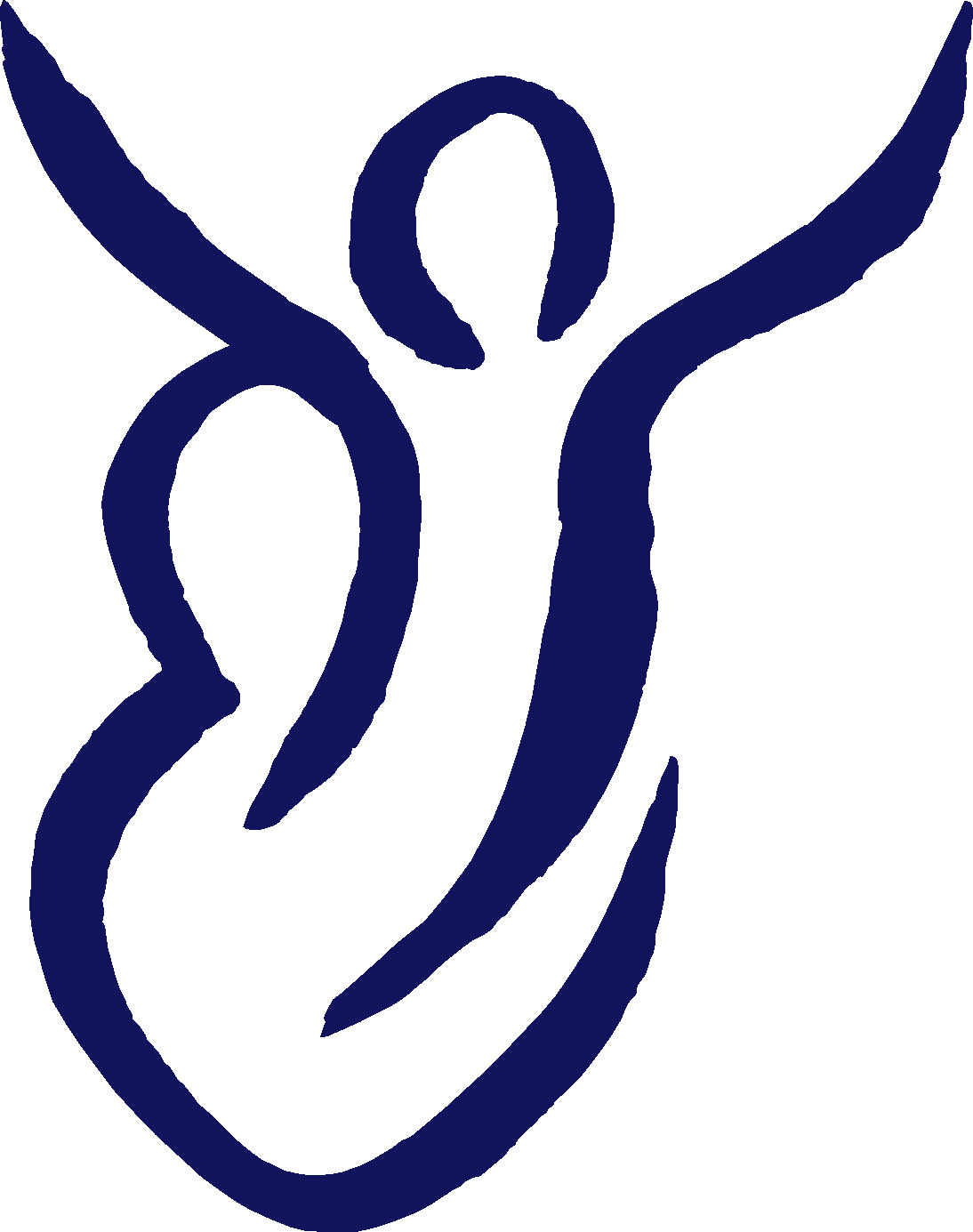 Living, loving and learning with God 